Κατηγορούμενο -  Συνδετικό Ρήμα Διαβάζω τα πιο κάτωΚατηγορούμενο είναι ο όρος της πρότασης ο οποίος μας πληροφορεί για ένα χαρακτηριστικό ή για μια ιδιότητα που έχει το υποκείμενο  του ρήματος.  Το κατηγορούμενο το βρίσκουμε στην ίδια πτώση με το υποκείμενο, δηλαδή στην ονομαστική και στον ίδιο αριθμό.               Υ                Ρ                 ΚΠ.χ. Ο Γιώργος   είναι   ποδοσφαιριστής.         Υ               Ρ                         ΑΟ  Γιώργος    παίζει   με την μπάλα.Συνδετικό ρήμα:  Είναι το ρήμα που συνδέει το υποκείμενο με το κατηγορούμενο.    Π.χ.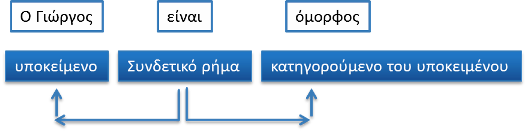 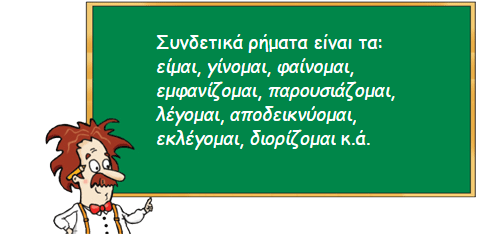 Παρακολουθώ τα πιο κάτω βίντεοΠώς να ξεχωρίζετε το αντικείμενο με το κατηγορούμενο με ένα απλό κόλπο.             https://safeyoutube.net/w/CRnFΚατηγορούμενο (Δ – Ε- ΣΤ τάξη)  https://safeyoutube.net/w/K8hF3.  Ασκήσεις1.  Βρίσκω το υποκείμενο (Υ) , το συνδετικό ρήμα (ΣΡ) , το κατηγορούμενο (Κ): α)  Όλοι  οι επιβάτες του τρένου είναι σώοι και ασφαλείς .β)  Οι γιατροί σε αυτό το νοσοκομείο θεωρούνται  έμπειροι .γ)  Ο Γιώργος αποδείχτηκε ειλικρινής για άλλη μια φορά .δ)  Ο μαθητής  της ΣΤ΄ τάξης  εκλέχτηκε  πρόεδρος .ε)  Η  κυρία Παπαδοπούλου διορίστηκε εισαγγελέας .           στ)  Η  μαμά  σου φαίνεται κουρασμένη . Βρίσκω το Υποκείμενο (Υ), το ρήμα (Ρ), το αντικείμενο (Α) αν υπάρχει και το κατηγορούμενο (Κ) αν υπάρχει.α) Οι Τρεις Ιεράρχες χάρη στη μητέρα τους έγιναν σπουδαίοι άντρες.β) Στα γενέθλιά μου όλα τα φαγητά ήταν υπέροχα.γ) Οι αρχαίοι Έλληνες αγαπούσαν πολύ τη μουσική.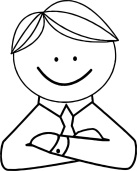 δ) Ο Νίκος κι εγώ είμαστε αχώριστοι φίλοι. ε) Ο πατέρας διορίστηκε δάσκαλος το 1984.                   Υπογραμμίζω τα ρήματα των παρακάτω προτάσεων και σημειώνω με Χ στην κατάλληλη στήλη:Διαβάζω το πιο κάτω κείμενο και βάζω στη σωστή στήλη τις υπογραμμισμένες  λέξεις.Ο    γείτονάς  μας αγόρασε ένα καινούριο αυτοκίνητο  και το πάρκαρε έξω από το σπίτι του . Φαίνεται υπέροχο .  Χθες το απόγευμα μας πήγε βόλτα στο  διπλανό χωριό και περάσαμε καταπληκτικά  .Μας είπε πως θα μας πάει πάλι βόλτα  το επόμενο Σάββατο . Ο γιος του είναι φίλος μου και συμμαθητής μου. Κάθε  νέα μέρα φαίνεται και γίνεται όλο και πιο ενδιαφέρουσα  στη γειτονιά μας.  Παίζω τα πιο κάτω διαδικτυακά παιχνίδια.http://users.sch.gr/vaskitsios/katsba/dim/d/glw-d-kathgoroumeno.htmhttp://users.sch.gr/vaskitsios/katsba/dim/d/glw-d-antikeimeno-kathgoroumeno.htmΠρότασηΜεταβατικόΑμετάβατοΣυνδετικόΟ Γιώργος έφαγε ψητό.Ο Σάκης είναι τραγουδιστής.Η Άννα διάβασε ένα βιβλίο.Ο Αντώνιος χειροτονήθηκε ιερέας. Ο Νίκος εκλέγηκε πρόεδρος.Έμαθα ένα καινούριο τραγούδι.Το βιβλίο είναι πολύ παλιό.Ο πάνθηρας τρέχει.Το φαγητό ήταν νοστιμότατο!Το κουδούνι κτύπησε.ΡήμαΥποκείμενοΑντικείμενοΚατηγορούμενο